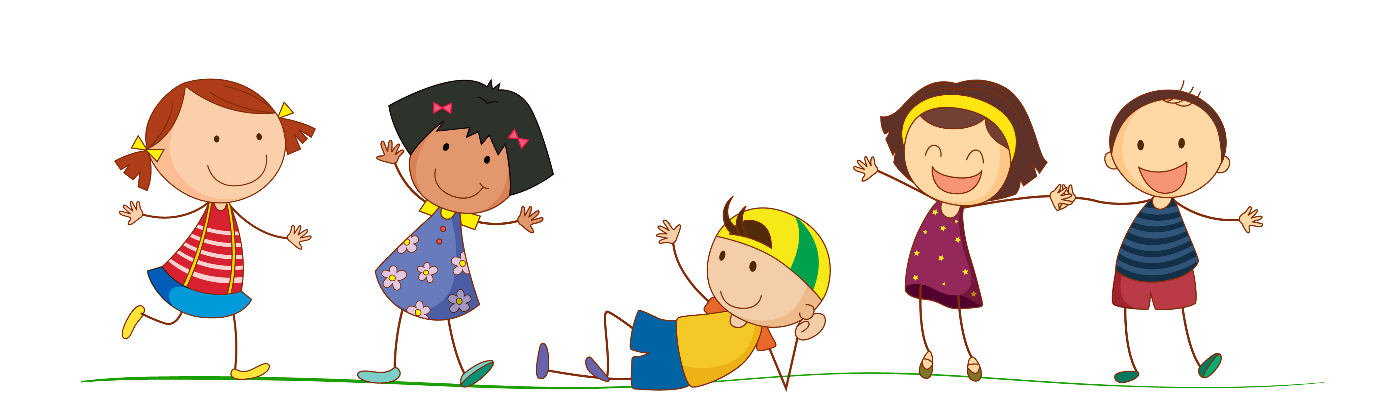 PROGRAM ZDROWOTNY ,„Bądź zdrowy ”NA LATA 2021 - 2024SZKOŁA PODSTAWOWA NR 25im. Stanisława Staszica ul. Rędzińska 2342-200 CzęstochowaTel. 34 362 15 83e-mail: sp25edukacja.czestochowa.plwww.sp25.czest.plSzkolni koordynatorzy: Małgorzata Niemczyk Edyta Tomza Anna Jasiak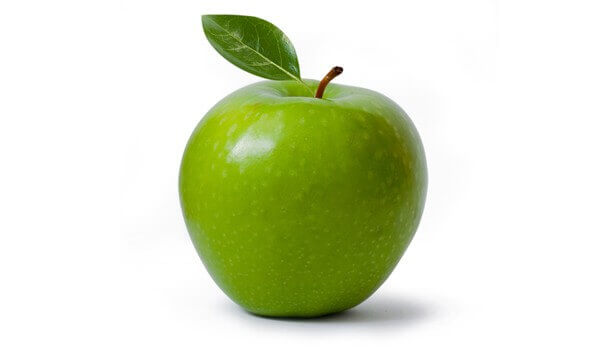      Wstęp     Zdrowie jest dla człowieka wartością podstawową. W codziennym życiu mówimy, że jest ono najważniejsze. Należy zatem uświadamiać uczniów już od pierwszego etapu edukacji, iż mają oni duży wpływ na swój własny rozwój. Uczymy ich o zdrowiu rozumianym jako zdrowie fizyczne, psychiczne i społeczne. Koncepcja programu promującego zdrowie w klasach 0 – VIII przewiduje działania na rzecz zdrowia szkoły, rodziny i społeczności lokalnej. Jednym z nadrzędnych celów edukacji zdrowotnej jest pomoc ludziom w kształtowaniu prozdrowotnych stylów życia. W okresie dzieciństwa i młodości kształtują się zachowania zdrowotne sprzyjające zdrowiu (prozdrowotne, pozytywne): odpowiednia aktywność fizyczna, racjonalne żywienie, pielęgnacja ciała, zachowanie bezpieczeństwa, utrzymania dobrych relacji z innymi ludźmi. Pojawiają się także zachowania ryzykowne dla zdrowia, określane jako problemowe. Dzieciństwo i młodość decydują zatem w istotnym stopniu o zachowaniach zdrowotnych i stylu życia ludzi dorosłych. Wszelkie niedostatki w tym zakresie trudno poddają się korekcji w dalszych latach życia.Program jest ukierunkowany zgodnie z misją szkoły na wszechstronny rozwój uczniów (intelektualny, psychiczny, społeczny, estetyczny, moralny, zdrowotny i duchowy). Promuje zdrowy styl życia i przygotowuje uczniów do życia w społeczeństwie.Uwzględnia realizację głównych celów i zadań zgodnych z podstawą programową oraz programem wychowawczym szkoły.OGÓLNE ZAŁOŻENIA PROGRAMUŻYCIE W RODZINIE I SPOŁECZEŃSTWIEBEZPIECZEŃSTWO W CODZIENNYM ŻYCIURUCH W ŻYCIU CZŁOWIEKA Cel głównyWychowanie człowieka świadomie dbającego o swoje zdrowie i kondycję fizyczną a także swoich najbliższych.Cele szczegółowe:- propagowanie zdrowego stylu życia: - zapewnienie bezpieczeństwa uczniom i wychowanie do odpowiedzialności za swoje bezpieczeństwo- uświadomienie korzyści z troski o własne ciało oraz aktualnych zagrożeń dla zdrowia- kształtowanie postaw prorodzinnych, prozdrowotnych i prospołecznych- uświadomienie uczniom wartości zdrowia jako potencjału, którym dysponują- zapoznanie uczniów ze sposobami zachowania i umacniania zdrowia- przekazanie i utrwalenie zasad zdrowego stylu życia- informowanie o różnych rodzajach zagrożeń zdrowia człowieka i możliwości ich minimalizowania i eliminowania.Czas trwania programu:Program realizowany będzie od września 2021/2022 roku do czerwca 2023/2024.Oczekiwane  efekty:Uczeń:zna zasady prawidłowego odżywiania rozumie wpływ prawidłowego odżywiania zależnie od wieku, stanu zdrowia, aktywności fizycznejrozumie wpływ aktywności fizycznej na zdrowie organizmuwie jak być odpowiedzialny za bezpieczeństwo swoje i innych.wie, że życie bez nałogów to zdrowe życie dba o higienę osobistąpotrafi promować zdrowie w najbliższym otoczeniuwymienia zagrożenia, które mają wpływ na jego zdrowie fizyczne i psychiczneHARMONOGRAM PROGRAMU NA 3 LATARok szkolny 2021/2022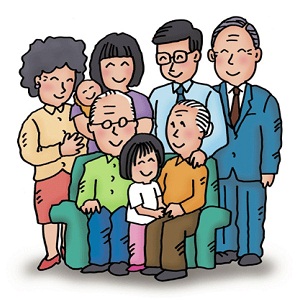 Rok szkolny 2022/2023Rok szkolny 2023/2024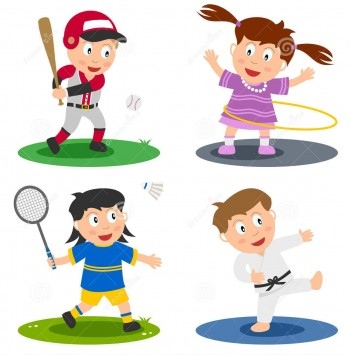 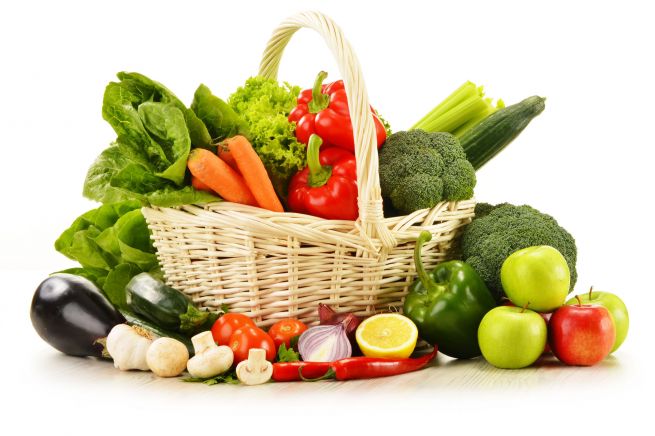 Sposoby ewaluacji programu- Monitoring zachowań i postaw uczniów.
- Ankieta skierowana do uczniów badająca zadowolenie z tego typu zajęć i sprawdzająca poziom wiedzy uczniów na temat zdrowia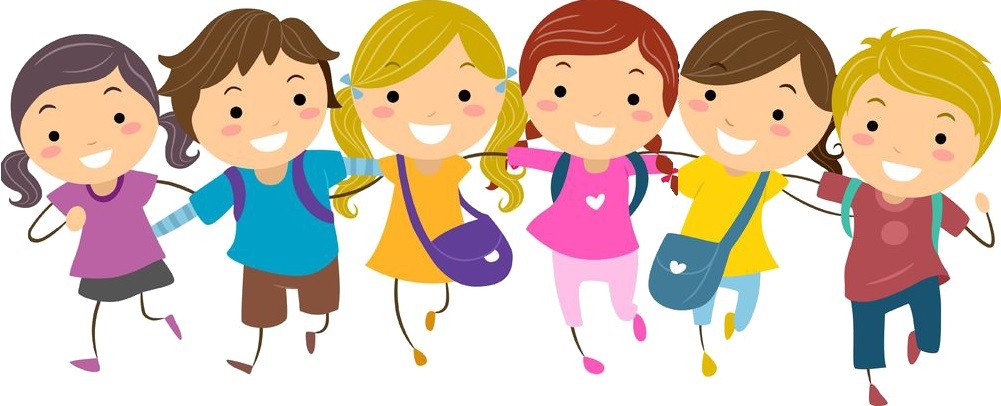 ŻYCIE W RODZINIE I SPOŁECZEŃSTWIEŻYCIE W RODZINIE I SPOŁECZEŃSTWIEŻYCIE W RODZINIE I SPOŁECZEŃSTWIEŻYCIE W RODZINIE I SPOŁECZEŃSTWIEZADANIA DO REALIZACJIREALIZUJĄCYTERMINDZIAŁANIA1. Rodzina i jej znaczenie.wychowawcynauczyciel wdżna lekcjach wychowaw-czych dramainscenizacjadyskusja2. Zapoznanie uczniów z prawami i obowiązkami dziecka jako ucznia  i członka rodziny.opiekun SUwychowawcywrzesień 2021marzec 2022prelekcjaapel szkolny3. Uczenie szacunku do osób starszych, chorych, bezdomnych niepełnosprawnych- przyswajanie zasad tolerancji.wychowawcypaździernik 2021 pogadankaprezentacja4. Zorganizowanie wspólnego kolędowania z rodzicami i dziadkamiwychowawcygrudzień 2021przedstawieniekolędowanie7. Zorganizowanie  Dnia Rodziny.Wszyscy nauczycieleczerwiec 2022 festyn rodzinnywspólna zabawarywalizacjaBEZPIECZEŃSTWO W CODZIENNYM ŻYCIUBEZPIECZEŃSTWO W CODZIENNYM ŻYCIUBEZPIECZEŃSTWO W CODZIENNYM ŻYCIUBEZPIECZEŃSTWO W CODZIENNYM ŻYCIUZADANIA DO REALIZACJIREALIZUJĄCYTERMINDZIAŁANIA1. Bezpieczny Internet – zasady bezpiecznego  korzystania z zasobów w sieciWychowawcy Nauczyciel informatykiwrzesień 2022kwiecień 2023pogadanki2. Zorganizowanie konkursu międzyszkolnego  ,,Bezpieczny na drodze”p.Janikp.Tomzap. Jasiakgrudzień 2022konkurs3. Poznawanie przepisów ruchu drogowego.nauczyciel technikicały rokprezentacja4. Przeprowadzenie kursu pierwszej pomocy ,,Uratować znaczy żyć”p. Niemczykp. Tomzap. Jasiaki wszyscy chętni nauczycielegrudzień 2022konkurs5. Nauka zachowań asertywnych w kontaktach z nieznajomymi – spotkanie z policjantem.p. Langierluty 2023pogadankispotkania6. Zorganizowanie Dnia Bezpiecznego Internetup. A. Jasiakmarzec 2023plakaty, ulotki7. Przygotowanie do uczestnictwa w ruchu drogowym - zdobycie karty rowerowej.nauczyciel technikimaj 2023testy online8. Poznanie zagrożeń wynikających z palenia papierosów i picia alkoholu.p. Zębikpaździernik 2023Pogadanki, prezentacje9. Udział w konkursie plastycznym na temat ,,Szkodliwość palenia tytoniu i picia alkoholu”.p. Zębikp. Golcp. Tomzap. Jasiakpaździernik 2023konkurs10. Przygotowanie uczniów do bezpiecznego korzystania z wakacyjnych atrakcji.wychowawcynauczyciel w-fczerwiec 2023    wycieczkapogadankiprezentacjeRUCH W ŻYCIU CZŁOWIEKARUCH W ŻYCIU CZŁOWIEKARUCH W ŻYCIU CZŁOWIEKARUCH W ŻYCIU CZŁOWIEKAZADANIA DO REALIZACJIREALIZUJĄCYTERMINDZIAŁANIA1. Zorganizowanie i przeprowadzenie imprezy pt.   ,, Turniej rodzinny” klas I-III.wychowawcynauczyciel w-fpaździernik 2023zawody drużyn3. Przeprowadzenie zajęć pod hasłem: Co lepiej wybrać: film, komputer czy spacer?wychowawcynauczycielprzyrodylistopad 2023pogadankaprezentacjafilm4. Zorganizowanie  Dnia Sportu Szkolnego.nauczyciel w-fwychowawcyczerwiec 2024gry, zabawyzawody drużyn5. Organizowanie zabaw na śniegu i lodzie.wychowawcynauczyciel w-fgrudzień 2023 – styczeń 2024zabawy i gry6. Zorganizowanie konkursu plastycznego na temat zdrowych form wypoczynku.nauczyciel plastykikwiecień 2024konkurswystawa7. Rajdy rowerowe, wycieczki piesze.Nauczyciel wf, wychowawcycały rokpromowanie aktywnego trybu życia8. Promowanie zasad aktywnego stylu życia nauczyciel w-fwychowawcycały rokudział w programach szkolnych Dodatkowe działania – 3 lataDodatkowe działania – 3 lataDodatkowe działania – 3 lataDodatkowe działania – 3 lataZADANIA DO REALIZACJIREALIZUJĄCYTERMINDZIAŁANIA1.Przygotowanie kanapek i surówek z warzyw i owoców- estetyka wykonania i spożywania posiłku.wychowawcynauczyciel technikimaj 2022, 2023, 2024wykonanie pokazdegustacja2. Wdrażanie i przypominanie  zasad zdrowego odżywiania.nauczyciel przyrodynauczyciel technikipielęgniarkana bieżącoprelekcjapogadankapokaz3. Propagowanie zwyczaju spożywania drugiego śniadania.wychowawcyna bieżącorozmowa4. Jemy warzywa i owoce pięć razy dziennie.nauczyciel przyrodywychowawcyna bieżąco pogadanka5.Prowadzenie akcji fluoryzacji zębów w szkole. Jak dbać o higienę jamy ustnej?pielęgniarka szkolnana bieżącopogadanki, prezentacja6. Wdrażanie uczniów do przestrzegania nawyków higienicznych na terenie szkoły poprzez zmianę obuwia, stroju na w-f i korzystania z toalety.wychowawcyna bieżącopogadanki7. Poszerzenie wiedzy nt zagrożenia wirusem COVID 19wychowawcypedwgogna bieżącopogadankizaj. Z wychowawcą